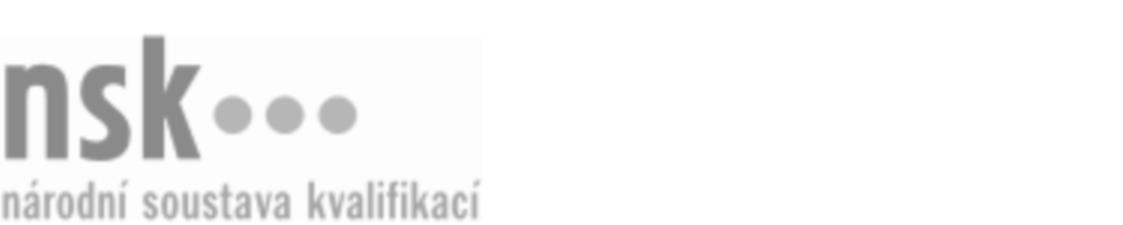 Kvalifikační standardKvalifikační standardKvalifikační standardKvalifikační standardKvalifikační standardKvalifikační standardKvalifikační standardKvalifikační standardPodlahář/podlahářka sportovních podlah (kód: 36-081-H) Podlahář/podlahářka sportovních podlah (kód: 36-081-H) Podlahář/podlahářka sportovních podlah (kód: 36-081-H) Podlahář/podlahářka sportovních podlah (kód: 36-081-H) Podlahář/podlahářka sportovních podlah (kód: 36-081-H) Podlahář/podlahářka sportovních podlah (kód: 36-081-H) Podlahář/podlahářka sportovních podlah (kód: 36-081-H) Autorizující orgán:Ministerstvo průmyslu a obchoduMinisterstvo průmyslu a obchoduMinisterstvo průmyslu a obchoduMinisterstvo průmyslu a obchoduMinisterstvo průmyslu a obchoduMinisterstvo průmyslu a obchoduMinisterstvo průmyslu a obchoduMinisterstvo průmyslu a obchoduMinisterstvo průmyslu a obchoduMinisterstvo průmyslu a obchoduMinisterstvo průmyslu a obchoduMinisterstvo průmyslu a obchoduSkupina oborů:Stavebnictví, geodézie a kartografie (kód: 36)Stavebnictví, geodézie a kartografie (kód: 36)Stavebnictví, geodézie a kartografie (kód: 36)Stavebnictví, geodézie a kartografie (kód: 36)Stavebnictví, geodézie a kartografie (kód: 36)Stavebnictví, geodézie a kartografie (kód: 36)Týká se povolání:Podlahář sportovních podlahPodlahář sportovních podlahPodlahář sportovních podlahPodlahář sportovních podlahPodlahář sportovních podlahPodlahář sportovních podlahPodlahář sportovních podlahPodlahář sportovních podlahPodlahář sportovních podlahPodlahář sportovních podlahPodlahář sportovních podlahPodlahář sportovních podlahKvalifikační úroveň NSK - EQF:333333Odborná způsobilostOdborná způsobilostOdborná způsobilostOdborná způsobilostOdborná způsobilostOdborná způsobilostOdborná způsobilostNázevNázevNázevNázevNázevÚroveňÚroveňOrientace ve stavebních výkresech, dokumentaci a čtení prováděcích výkresů podlahOrientace ve stavebních výkresech, dokumentaci a čtení prováděcích výkresů podlahOrientace ve stavebních výkresech, dokumentaci a čtení prováděcích výkresů podlahOrientace ve stavebních výkresech, dokumentaci a čtení prováděcích výkresů podlahOrientace ve stavebních výkresech, dokumentaci a čtení prováděcích výkresů podlah33Orientace v normách a v technických podkladech pro zhotovování sportovních podlahOrientace v normách a v technických podkladech pro zhotovování sportovních podlahOrientace v normách a v technických podkladech pro zhotovování sportovních podlahOrientace v normách a v technických podkladech pro zhotovování sportovních podlahOrientace v normách a v technických podkladech pro zhotovování sportovních podlah33Orientace v technologických postupech pro zhotovování sportovních podlahOrientace v technologických postupech pro zhotovování sportovních podlahOrientace v technologických postupech pro zhotovování sportovních podlahOrientace v technologických postupech pro zhotovování sportovních podlahOrientace v technologických postupech pro zhotovování sportovních podlah33Návrh pracovních postupů pro zhotovování sportovních podlahNávrh pracovních postupů pro zhotovování sportovních podlahNávrh pracovních postupů pro zhotovování sportovních podlahNávrh pracovních postupů pro zhotovování sportovních podlahNávrh pracovních postupů pro zhotovování sportovních podlah33Kontrolování, úprava a převzetí pracovištěKontrolování, úprava a převzetí pracovištěKontrolování, úprava a převzetí pracovištěKontrolování, úprava a převzetí pracovištěKontrolování, úprava a převzetí pracoviště33Volba, používání a údržba nástrojů, nářadí a pracovních pomůcek pro zhotovování sportovních podlahVolba, používání a údržba nástrojů, nářadí a pracovních pomůcek pro zhotovování sportovních podlahVolba, používání a údržba nástrojů, nářadí a pracovních pomůcek pro zhotovování sportovních podlahVolba, používání a údržba nástrojů, nářadí a pracovních pomůcek pro zhotovování sportovních podlahVolba, používání a údržba nástrojů, nářadí a pracovních pomůcek pro zhotovování sportovních podlah33Obsluha a údržba strojních zařízení pro zhotovování sportovních podlahObsluha a údržba strojních zařízení pro zhotovování sportovních podlahObsluha a údržba strojních zařízení pro zhotovování sportovních podlahObsluha a údržba strojních zařízení pro zhotovování sportovních podlahObsluha a údržba strojních zařízení pro zhotovování sportovních podlah33Posuzování kvality materiálů a příslušenství pro zhotovování sportovních podlah dostupnými prostředkyPosuzování kvality materiálů a příslušenství pro zhotovování sportovních podlah dostupnými prostředkyPosuzování kvality materiálů a příslušenství pro zhotovování sportovních podlah dostupnými prostředkyPosuzování kvality materiálů a příslušenství pro zhotovování sportovních podlah dostupnými prostředkyPosuzování kvality materiálů a příslušenství pro zhotovování sportovních podlah dostupnými prostředky33Měření a rozměřování sportovních podlah před zhotovovánímMěření a rozměřování sportovních podlah před zhotovovánímMěření a rozměřování sportovních podlah před zhotovovánímMěření a rozměřování sportovních podlah před zhotovovánímMěření a rozměřování sportovních podlah před zhotovováním33Výpočet spotřeby materiálů pro zhotovování sportovních podlahVýpočet spotřeby materiálů pro zhotovování sportovních podlahVýpočet spotřeby materiálů pro zhotovování sportovních podlahVýpočet spotřeby materiálů pro zhotovování sportovních podlahVýpočet spotřeby materiálů pro zhotovování sportovních podlah33Zhotovování sportovních podlah bodově elastickýchZhotovování sportovních podlah bodově elastickýchZhotovování sportovních podlah bodově elastickýchZhotovování sportovních podlah bodově elastickýchZhotovování sportovních podlah bodově elastických33Zhotovování sportovních podlah konstrukčně odpruženýchZhotovování sportovních podlah konstrukčně odpruženýchZhotovování sportovních podlah konstrukčně odpruženýchZhotovování sportovních podlah konstrukčně odpruženýchZhotovování sportovních podlah konstrukčně odpružených33Opravy a ošetřování sportovních podlahOpravy a ošetřování sportovních podlahOpravy a ošetřování sportovních podlahOpravy a ošetřování sportovních podlahOpravy a ošetřování sportovních podlah33Nakládání s odpady při zhotovování sportovních podlahNakládání s odpady při zhotovování sportovních podlahNakládání s odpady při zhotovování sportovních podlahNakládání s odpady při zhotovování sportovních podlahNakládání s odpady při zhotovování sportovních podlah33Orientace v předpisech BOZP, PO a hygieny práce při zhotovování sportovních podlahOrientace v předpisech BOZP, PO a hygieny práce při zhotovování sportovních podlahOrientace v předpisech BOZP, PO a hygieny práce při zhotovování sportovních podlahOrientace v předpisech BOZP, PO a hygieny práce při zhotovování sportovních podlahOrientace v předpisech BOZP, PO a hygieny práce při zhotovování sportovních podlah33Podlahář/podlahářka sportovních podlah,  29.03.2024 12:53:50Podlahář/podlahářka sportovních podlah,  29.03.2024 12:53:50Podlahář/podlahářka sportovních podlah,  29.03.2024 12:53:50Podlahář/podlahářka sportovních podlah,  29.03.2024 12:53:50Strana 1 z 2Strana 1 z 2Kvalifikační standardKvalifikační standardKvalifikační standardKvalifikační standardKvalifikační standardKvalifikační standardKvalifikační standardKvalifikační standardPlatnost standarduPlatnost standarduPlatnost standarduPlatnost standarduPlatnost standarduPlatnost standarduPlatnost standarduStandard je platný od: 21.10.2022Standard je platný od: 21.10.2022Standard je platný od: 21.10.2022Standard je platný od: 21.10.2022Standard je platný od: 21.10.2022Standard je platný od: 21.10.2022Standard je platný od: 21.10.2022Podlahář/podlahářka sportovních podlah,  29.03.2024 12:53:50Podlahář/podlahářka sportovních podlah,  29.03.2024 12:53:50Podlahář/podlahářka sportovních podlah,  29.03.2024 12:53:50Podlahář/podlahářka sportovních podlah,  29.03.2024 12:53:50Strana 2 z 2Strana 2 z 2